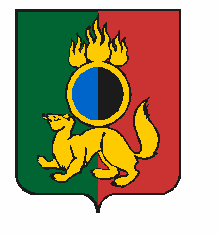 АДМИНИСТРАЦИЯ ГОРОДСКОГО ОКРУГА ПЕРВОУРАЛЬСКПОСТАНОВЛЕНИЕг. ПервоуральскПОСТАНОВЛЯЕТ:приложение к постановлению изложить в новой редакции.Постановление Администрации городского округа Первоуральск от 18 августа 2021 года № 1567 «О внесении изменений в постановление Администрации городского округа Первоуральск от 15 июня 2021 года № 1170 «Об установлении публичного сервитута на земельные участки» отменить.Настоящее постановление опубликовать в газете «Вечерний Первоуральск» и разместить на официальном сайте городского округа  Первоуральск в    информационно-телекоммуникационной сети «Интернет» по адресу: www.prvadm.ru.Контроль за исполнением настоящего постановления возложить на заместителя Главы Администрации городского округа Первоуральск по муниципальному управлению Д.М. Крючкова.23.05.2022№1189О внесении изменений в постановление Администрации городского округа Первоуральск от 15 июня 2021 года
№ 1170 «Об установлении публичного сервитута на земельные участки»Рассмотрев заявление открытого акционерного общества «Межрегиональная распределительная сетевая компания Урала» (ИНН/КПП 6671163413/668501001,
ОГРН 1056604000970, юридический адрес: 620026, Свердловская область,
город Екатеринбург, улица Мамина-Сибиряка, строение 140), акт натурного технического обследования лесного участка, постановление Администрации
городского округа Первоуральск от 15 июня 2021 года № 1170 «Об установлении публичного сервитута на земельные участки», Администрация городского округа ПервоуральскВнести изменения в постановление Администрации городского округа Первоуральск от 15 июня 2021 года № 1170 «Об установлении публичного
сервитута на земельные участки»:пункт 1 постановления изложить в новой редакции:«1. Установить публичный сервитут, общей площадью: 0,0608 га., в отношении земельных участков с кадастровыми номерами 66:58:0104001:999, 66:58:0000000:1911, 66:58:0113004:222, 66:58:0113001:115, 66:58:0104001:777, 66:58:0104001:286, 66:58:0104001:94, 66:580104001:64, 66:58:2902001:248, 66:58:0000000:2107, 66:58:1301005:144, 66:58:0000000:16, 66:58:0118001:91, 66:58:0118001:92, в том числе на землях государственного лесного фонда, общей площадью 0,0112 га, на части земельного участка, с кадастровым номером 66:58:0000000:123 (вх. 66:58:2902001:248), в том числе 0,0043 га в  Билимбаевском лесничестве, Первоуральском участковом лесничестве, Первоуральский участок, квартал 78, (части выделов 108 и 115), квартале 77 (части выделов 80 и 73), а так же 0,0069 га в Билимбаевском участковом лесничестве, Билимбаевский участок, квартал 157 (часть выдела 7), квартал 156 (части выделов 3 и 4), с целью размещения линейного объекта электросетевого хозяйства, принадлежащего открытому акционерному обществу «Межрегиональная распределительная сетевая компания Урала» ВЛ-35кВ Хромпик-Папанинская-Очистная-Билимбай с отпайкой на ФНТЗ, литер 6, входящей в состав ЭСК ПС 110/35/6кВ «Хромпик», сроком на 49 лет.»;Глава городского округа ПервоуральскИ.В. Кабец